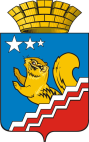 АДМИНИСТРАЦИЯ  ВОЛЧАНСКОГО ГОРОДСКОГО ОКРУГАКоординационный Совет по инвестициям и развитию предпринимательства в Волчанском городском округе15 ноября 2021 г.                                                                                                    11.00 ч. ПРОТОКОЛ № 2зал заседаний администрации Волчанского городского округаПредседатель:  Шишин В.Е. –  индивидуальный предприниматель.Секретарь:  Феттер Е.В. – начальник экономического отдела администрации Волчанского городского округаПрисутствовали: Бородулина И.В. – заместитель главы администрации ВГО по социальным вопросам, Косинцев В.В. – председатель Общественной палаты Волчанского городского округа,  Смурыгина О.А. – директор фонда «Волчанский фонд поддержки малого предпринимательства; индивидуальные предприниматели: Будыкина Е.Н., Вавилкина Л.А., Векшин Г.В., Гимальский Д.А., Елховикова Е.Б., Куимова А.А., Кузьмина И.В.,  Лукина Е.А., Новакова Н.Ю., Филиппов О.В., Шишин Е.В.  ПОВЕСТКА ДНЯОб исполнении протоколов совещаний АО «Федеральная корпорация по развитию МСП» в части имущественной поддержки субъектов малого и среднего предпринимательства.СЛУШАЛИ: Сандуляк Н.М.РЕШИЛИ: информацию принять к исполнению.Об организации санитарной очистки территорий, прилегающих к предприятиям торговли, бытового обслуживания, общественного питания.		СЛУШАЛИ: Барабанова Н.В.РЕШИЛИ: информацию принять к сведению. О проведении выставок-ярмарок в целях пропаганды и популяризации предпринимательской деятельности.		СЛУШАЛИ: Феттер Е.В.РЕШИЛИ: информацию принять к сведению. 4. Проведение публичных консультаций по постановлению главы Волчанского городского округа от 26.09.2017 года № 461 «Об утверждении дорожной карты по реализации целевой модели «Постановка на кадастровый учет земельных участков и объектов недвижимого имущества на территории Волчанского городского округа»	СЛУШАЛИ: Сандуляк Н.М.РЕШИЛИ: информацию принять к сведению. 5. Об организации работы с субъектами малого и среднего предпринимательства по созданию новых рабочих мест, включая впервые зарегистрированных индивидуальных предпринимателей.	СЛУШАЛИ: Смурыгину О.А.РЕШИЛИ: информацию принять к сведению. 6. О проведенных комиссонных проверках с целью выявления фактов несанкционированной торговли.	СЛУШАЛИ: Феттер Е.В.РЕШИЛИ: информацию принять к сведению. 7. Проведение публичных консультаций по постановлению главы Волчанского городского округа от 25.10.2018 года № 488 «Об утверждении административного регламента «Выдача разрешения на использование земель и земельных участков без предоставления земельных участков и установления сервитута» на территории Волчанского городского округа»	СЛУШАЛИ: Сандуляк Н.М.РЕШИЛИ: информацию принять к сведению. 8. О проведении вакцинации работников торговли от новой коронавирусной инфекции.	СЛУШАЛИ: Бородулину И.В.РЕШИЛИ: информацию принять к сведению. 9. О соблюдении ограничительных мер, направленных на борьбу с распространением новой коронавирусной инфекции, на предприятиях торговли.	СЛУШАЛИ: Бородулину И.В.РЕШИЛИ: информацию принять к сведению. Председатель                                                                                                  Шишин В.Е.Секретарь                                                                                                        Феттер Е.В.